.Intro : 32 countsNote : Restart on Wall 2 after 48 count (6:00)This dance was choreograph for ONlive Dance At Home Asia 2 Mother’s Day , specially dedicated to all mothers out there.[1 – 8] RUMBA BOX, COASTER STEP, WALK WALK[9 – 16] FORWARD ROCK ¼ TURN L, CROSS ROCK, KICK BALL POINT, ¼ PADDLE L X2[17 – 24] CROSS SHUFFLE, ½ L CROSS SHUFFLE, 1/4 TURN R FORWARD MAMBO, BACK DRAG(During chorus: fingers make a heart shape on count 5 in front of chest, straighten both arms forward with fingers still showing the heart shape on count 6)[25 – 32] FORWARD SHUFFLE, ½ L TURN SHUFFLE, COASTER STEP, ROCKING CHAIR[33 – 40] CROSS R, POINT L, CROSS L, HITCH R ¼ L, R LOCK STEP, SIDE , DRAG[40 – 48]  SIDE ROCK BACK, ¼ TURN L SIDE ROCK BACK, LOCK STEP , SIDE ROCK BACK[49-56] SIDE ROCK, STEP R SWEEP L, DIAGONAL FORWARD ROCK, WALK BACK[57-64] COASTER STEP, PIVOT 3/8 TURN POINT, CROSS SIDE ROCK, CROSS SIDE ROCK, CROSSLast Update - 13 June 2020 -R2Mama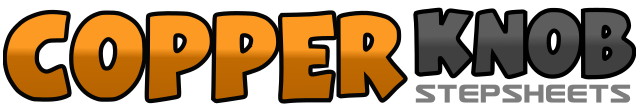 .......Compte:64Mur:2Niveau:Intermediate.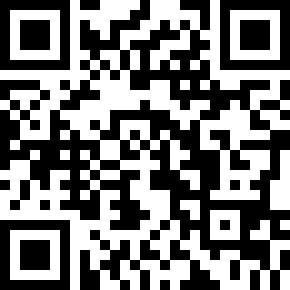 Chorégraphe:Sobrielo Philip Gene (SG), Jaszmine Tan (MY), Jennifer Choo Sue Chin (MY), Christina Yang (KOR), Rhoda Lai (CAN), Winda Dendi (INA) & Rebecca Lee (MY) - May 2020Sobrielo Philip Gene (SG), Jaszmine Tan (MY), Jennifer Choo Sue Chin (MY), Christina Yang (KOR), Rhoda Lai (CAN), Winda Dendi (INA) & Rebecca Lee (MY) - May 2020Sobrielo Philip Gene (SG), Jaszmine Tan (MY), Jennifer Choo Sue Chin (MY), Christina Yang (KOR), Rhoda Lai (CAN), Winda Dendi (INA) & Rebecca Lee (MY) - May 2020Sobrielo Philip Gene (SG), Jaszmine Tan (MY), Jennifer Choo Sue Chin (MY), Christina Yang (KOR), Rhoda Lai (CAN), Winda Dendi (INA) & Rebecca Lee (MY) - May 2020Sobrielo Philip Gene (SG), Jaszmine Tan (MY), Jennifer Choo Sue Chin (MY), Christina Yang (KOR), Rhoda Lai (CAN), Winda Dendi (INA) & Rebecca Lee (MY) - May 2020.Musique:Mama - Spice GirlsMama - Spice GirlsMama - Spice GirlsMama - Spice GirlsMama - Spice Girls........1 & 2Step R to R (1), Step L beside R (&), Step R forward (2) 12:003 & 4Step L to L(3), Step R beside L (&) Step L back (4) 12:005 & 6Step R back(5) Step L beside R (&), Step R forward (6)  12:007 - 8Walk L forward (7), Walk R forward (8) 12:001 & 2Rock L forward (1), Recover R (&) ¼ turn L Step L to L (2) 9:003 & 4Cross R over L (3) Recover R (&) Step R to R (4) 9:005 & 6Kick L forward (5) Step L in place (&) Point R to R (6) 9:007 - 8¼ turn L touch R to R side (7) ¼ turn L touch R to R side (8) 3:001 & 2Cross R over L (1), Step L to L (&) Cross R over L (2) 3:003 & 4½ turn L Cross L over R (3) Step R to R (&) Cross L over R (4) 9:005 & 6¼ turn R Rock R forward (5) , Recover L (&) Step R back (6)  12:007 - 8Big step L back (7), Drag R towards L and close next to L (weight on R)(8)  12:001 & 2Step L forward (1) Step R beside L (&) Step L forward (2) 12:003 & 4¼ turn L Step R to R (3), Step L beside R (&), ¼ turn  L Step R back (4) 6:005 & 6Step L back (5) Step R beside L (&) Step L forward (6) 6:007 & 8 &Rock R forward (7), Recover L (&) Rock R back (8) Recover L (&)   6:001 - 2Cross R over L (1), Point L to L side (2) 6:003 - 4Cross L over R (3), Hitch R turning ¼ L (4), 3:005 & 6Step R forward (5) Step L behind R (&) Step R forward (6) 3:007 - 8Big Step L (7) Drag R next to L (8) 3:001 & 2Step R to R side (1), Step L behind R (&) Recover R (2) 3:003 & 4¼ turn L Step L to L side (3) Rock R behind L (&) Recover L (4) 12:005 & 6Step R diagonally forward to R (5), Lock L behind R (&), Step R diagonally forward to R  12:007 & 8Step L to L side (7) Step R behind L (&) Recover L (8) 12:001 - 2Rock R to R side (1) Recover L(2)  12:003 - 4Step R forward as L sweep from back to front (3) Cross L over R turning body to 1:30 (4) 1:305 - 6Rock R forward (5) Recover L (6) 1:307 - 8Walk R back (7) Walk L back (8) 1:301 & 2Step R back (1) Step L beside R (&) Step R forward (2)  1:303 & 4Step L forward (3) ,3/8 turn R Step R forward (&) Point L to L side (4) 6:005 & 6Cross L over R (5) Rock R to R side (&) Recover L (6)  6:00& 7 & 8Cross R over L (&) Rock L to L side (7) Recover R (&) Cross L over R (8) 6:00